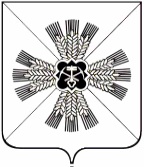 КЕМЕРОВСКАЯ ОБЛАСТЬАДМИНИСТРАЦИЯ ПРОМЫШЛЕННОВСКОГО МУНИЦИПАЛЬНОГО РАЙОНАПОСТАНОВЛЕНИЕот «23»января 2018 г. № 79-Ппгт. ПромышленнаяО безвозмездной передаче материальных запасов На основании ст. 297 Гражданского кодекса Российской Федерации, ст. 51 Федерального закона от 06.10.2003 № 131-ФЗ «Об общих принципах организации местного самоуправления в Российской Федерации», в целях упорядочения бухгалтерского учета и целевого использования муниципального имущества:	1. Произвести безвозмездную передачу с баланса Управления по жизнеобеспечению и строительству администрации Промышленновского муниципального района  на баланс Комитета по управлению муниципальным имуществом администрации Промышленновского муниципального района  материальные запасы:  - люк полимерный тип «Т» черный 150КН в количестве 100 штук, на сумму 131 765,00 рублей;-  люк полимерный тип «Л» черный 30КН в количестве 200 штук, на сумму 166 000,00 рублей.	2. Управлению по жизнеобеспечению и строительству администрации Промышленновского   муниципального   района   (Н.Г. Малышев)  оформить необходимые документы для приема-передачи муниципального имущества.	3. Комитету по управлению муниципальным имуществом администрации   Промышленновского   муниципального   района           (Н.В. Удовиченко) увеличить стоимость муниципального имущества казны Промышленновского муниципального района.	4. Контроль  за  исполнением  настоящего  постановления  возложить  на  заместителя  главы  Промышленновского  муниципального  района     О.А. Игину.	5. Постановление вступает в силу со дня подписания.Исп. В.П. МихалеваТел. 74573постановление от «____»_______________г.  №_________     				страница 2ГлаваПромышленновского муниципального района                        Д.П. Ильин